5.1. számú mellékletNYILATKOZAT TÉMAVEZETÉSRŐL Alulírott 	(név), beosztás:  	munkahely (intézmény, kar, tanszék): 	kijelentem, hogy az ösztöndíjas kutatási tervében vállalt tudományághoz tartozóan oktatási, kutatási tevékenységet végzek.A fent nevezett pályázó EKÖP kutatási programjának témavezetését az alábbi feladatok ellátásával vállalom:az ösztöndíjas időszak alatt az ösztöndíjas kutatási terve megvalósításához kapcsolódó szakmai segítségnyújtás, a kutatási tevékenység ellátása érdekében rendszeres kapcsolattartás az ösztöndíjassal,legalább havonta egy alkalommal személyes/online konzultáció megtartása,a kutatási tevékenység előre haladásáról évközi értékelés készítése legkésőbb 2025. január 31-ig, az ösztöndíjas szakmai záró beszámolója részeként témavezetői szakmai értékelés készítése a kutatási terv megvalósításáról.Kelt: ……………………, 2024 (év)………………….(hónap)………(nap)		……………………………		témavezető aláírása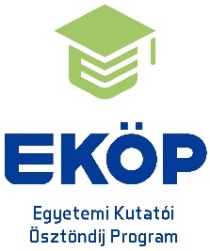  Egyetemi Kutatói Ösztöndíj Program 2024/2025Pályázó neve:Pályázó e-mailcíme:1Kutatási program címe:1Pályázati kategória:(Alapképzés / Mesterképzés / doktorandusz / fiatal oktató, kutató)